Edukacja i wychowanie w województwie podlaskim w roku szkolnym 2021/2022Według stanu w dniu 31 grudnia 2021 r., na uczelniach województwa podlaskiego studiowało 28,9 tys. osób, tj. o 0,5 tys. więcej niż przed rokiem. Wśród nich 83,5% kształciło się w szkołach publicznych. Dyplom ukończe-nia uczelni w roku akademickim 2020/21 otrzymało 7,3 tys. absolwentów, tj. o 0,5 tys. mniej niż rok wcześniej.Wychowanie przedszkolneW województwie podlaskim w końcu września 2021 r. wychowanie przedszkolne prowadzone było w 674 placówkach. W stosunku do poprzedniego roku szkolnego ich liczba zwiększyła się o 11, tj. o 1,7%. Wśród omawianych placówek było 321 przedszkoli (o 8 więcej niż przed rokiem), 12 zespołów wychowania przedszkolnego (tyle samo co rok wcześniej), 63 punkty przedszkolne (o 4 więcej) oraz 278 oddziałów przedszkolnych przy szkołach podstawowych (o 1 mniej). Tablica 1. Wychowanie przedszkolneW analizowanym roku szkolnym wychowaniem przedszkolnym zapewniającym opiekę i naukę objęto 44,0 tys. dzieci (wzrost o 4,7% w ujęciu rocznym), z czego 25,5% stanowiły dzieci pięcioletnie, a 25,2% – dzieci sześcioletnie (rok wcześniej – odpowiednio 25,1% i 26,0%). Nieco więcej placówek było zlokalizowanych w miastach (53,7% ich ogólnej liczby), przy czym 75,5% ogółu dzieci objętych edukacją przedszkolną stanowiły dzieci miejskie. Na początku roku szkolnego 2021/22 w miastach wychowanie przedszkolne było realizowane w 282 przedszko-lach, 66 oddziałach przedszkolnych przy szkołach podstawowych oraz 14 punktach przed-szkolnych. Wśród placówek zajmujących się wychowaniem przedszkolnym na wsi przeważały oddziały przedszkolne przy szkołach podstawowych. W końcu września 2021 r. na terenach wiejskich znajdowało się 212 tego rodzaju placówek, prowadzących głównie edukację sześ-ciolatków i pięciolatków. Funkcjonowało tu ponadto 39 przedszkoli, 12 zespołów wychowania przedszkolnego oraz 49 punktów przedszkolnych. Przedszkola w miastach zapewniały opiekę 86,7% ogółu dzieci miejskich objętych wychowa-niem przedszkolnym, podczas gdy do przedszkoli na wsi uczęszczało 30,9% odpowiedniej grupy dzieci wiejskich. W omawianym roku szkolnym, podobnie jak w latach poprzednich, w strukturze wszystkich placówek dominowały przedszkola publiczne (55,8%), przy jedno-czesnym wzroście (o 4,4%) w stosunku do roku szkolnego 2020/21 liczby przedszkoli niepu-blicznych. W roku szkolnym 2021/22 na jedną placówkę wychowania przedszkolnego przypadało średnio 65 dzieci (w miastach – 92, a na wsi – 34). Na początku roku szkolnego 2021/22 obowiązkowe roczne przygotowanie przedszkolne realizowało 11,1 tys. sześciolatków. W miastach duża część tej grupy dzieci (74,7%) odbywała je w przedszkolach, podczas gdy na wsi zdecydowana większość spośród nich (75,3%) uczęszczała do oddziałów przedszkolnych przy szkołach podstawowych.Szkoły podstawowe dla dzieci i młodzieżyTablica 2. Szkoły podstawowe dla dzieci i młodzieży1 Z poprzedniego roku szkolnego. We wrześniu 2021 r. w województwie podlaskim nowy rok szkolny zainaugurowało 418 szkół pod-stawowych dla dzieci i młodzieży (w tym 29 szkół specjalnych). W stosunku do poprzedniego roku szkolnego ich liczba zmniejszyła się o 5, tj. o 1,2%. Przeważająca liczba tych szkół (239) znajdowała się na obszarach wiejskich, gdzie funkcjonowało także 7 szkół filialnych. Zdecydowana większość szkół podstawowych (80,4%) podlegała jednostkom samorządu terytorialnego.W roku szkolnym 2021/22 w szkołach podstawowych uczyło się 89,8 tys. dzieci i młodzieży (o 1,0 tys., tj. o 1,1% więcej niż w roku poprzednim), w tym 1,2 tys. uczęszczało do szkół specjalnych. Naukę w klasie pierwszej rozpoczęło 11,2 tys. dzieci, co stanowiło 12,5% wszystkich uczniów szkół podstawowych. W czerwcu 2021 r. naukę na poziomie podstawowym ukończyło 10,4 tys. uczniów, w tym 166 osób to absolwenci szkół specjalnych. Dziewczęta stanowiły 48,2% ogólnej liczby uczniów i 47,6% ogółu absolwentów.W omawianym roku szkolnym na jedną szkołę podstawową przypadało 215 uczniów, zaś przed rokiem wskaźnik ten ukształtował się na poziomie 210. Na jedną tego typu szkołę (bez szkół specjalnych) w miastach przypadało średnio 411 uczniów, podczas gdy na wsi – tylko 109.Szkoły ponadpodstawowe (bez szkół policealnych) dla młodzieżyW roku szkolnym 2021/22 na terenie województwa podlaskiego funkcjonowało 205 ponadpodstawowych szkół dla młodzieży (w tym 30 szkół specjalnych), w których kształciło się łącznie 45,6 tys. uczniów (w tym 0,7 tys. w szkołach specjalnych). W porównaniu z poprzednim rokiem szkolnym przybyła 1 placówka, a liczba uczniów zwiększyła się o 0,6%. Zdecydowana większość szkół ponadpodstawowych (71,7%) podlegała jednostkom samorządu terytorialnego.Tablica 3. Szkoły ponadpodstawowe dla młodzieży1 Z poprzedniego roku szkolnego. Wśród szkół ponadpodstawowych najwięcej uczniów skupiały licea ogólnokształcące, do których uczęszczało 20,4 tys. młodzieży. Dużą grupę, liczącą 19,8 tys. osób, tworzyli także uczniowie techników. Dwa wymienione typy szkół cieszą się od lat niesłabnącą popularnością wśród młodzieży. W omawianym roku szkolnym zwiększyło się również zainteresowanie uczniów szkołami, których głównym celem jest wykształcenie umiejętności przydatnych do pracy w określonym zawodzie oraz przygotowanie do kształcenia ustawicznego. Zgodnie z ustawą o systemie oświaty, od roku szkolnego 2017/18 funkcjonują w tym zakresie szkoły branżowe I stopnia, które powstały z przekształcenia dotychczasowych zasadniczych szkół zawodowych. W analizowanym roku szkolnym w szkołach branżowych I stopnia uczyło się 4,4 tys. młodzieży, tj. o 4,0% więcej niż przed rokiem, a w szkołach branżowych II stopnia naukę kontynuowało 85 osób.Odrębną grupę wśród omawianych szkół stanowią ogólnokształcące szkoły artystyczne dające uprawnienia zawodowe. W roku szkolnym 2021/22 w szkołach tego typu zawód zdobywało 389 osób, tj. o 1,0% mniej niż rok wcześniej. W porównaniu z poprzednim rokiem szkolnym zwiększyła się (o 4,1%) liczba uczniów w szkołach specjalnych przysposabiających dopracy. Są to 3-letnie szkoły przeznaczone dla młodzieży z upośledzeniem umysłowym lub z niepełnosprawnością sprzężoną, których absolwenci otrzymują zaświadczenie o przysposo-bieniu do pracy. W roku szkolnym 2021/22 do szkół tego typu uczęszczało 381 uczniów.W szkołach ponadpodstawowych dla młodzieży nieznacznie przeważali chłopcy (51,9% ogółu uczniów), przy czym ich udział był zróżnicowany w zależności od typu szkoły. W szkołach branżowych I i II stopnia chłopcy stanowili 73,1% ogólnej liczby uczniów, w technikach – 64,1%, a w szkołach specjalnych przysposabiających do pracy – 59,3%. W liceach ogólnokształcących większość uczniów (64,0% ogółu) stanowiły dziewczęta. Dominowały one także w ogólnokształcących szkołach artystycznych dających uprawnienia zawodowe (84,6%). Wykres 1. Struktura uczniów i absolwentów szkół ponadpodstawowych dla młodzieżyUczniowie w roku szkolnym 2021/22			   Absolwenci z roku szkolnego 2020/21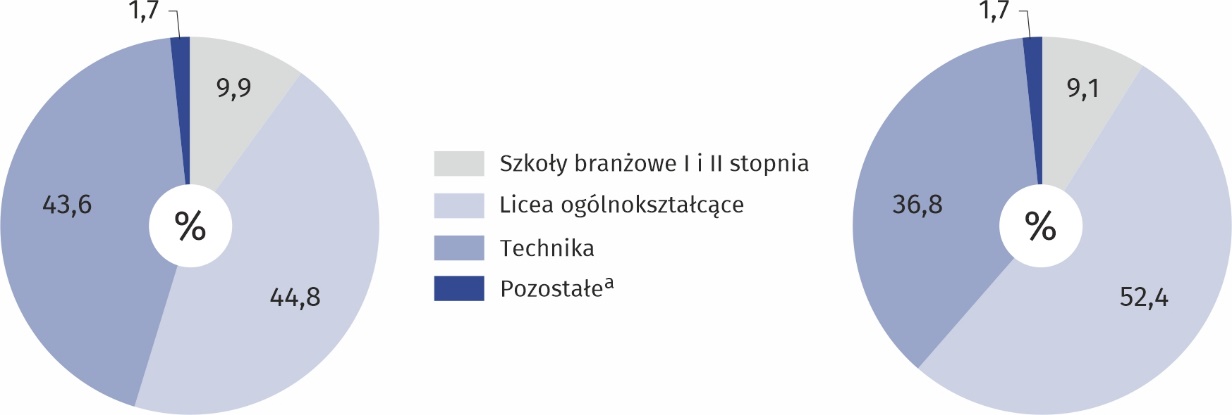 a Ogólnokształcące szkoły artystyczne dające uprawnienia zawodowe oraz szkoły specjalne przysposabiające do pracy.W czerwcu 2021 r. naukę we wszystkich typach szkół ponadpodstawowych dla młodzieży zakończyło 9,3 tys. uczniów (w tym 153 osoby to absolwenci szkół specjalnych). Dziewczęta stanowiły 50,2% ogólnej liczby absolwentów szkół ponadpodstawowych.Szkoły policealneSzkoły policealne stanowią dopełnienie edukacji na poziomie średnim zawodowym. W końcu września 2021 r. w województwie podlaskim działalność oświatową prowadziło 38 placówek tego typu (o 3 mniej niż przed rokiem). W omawianym okresie szkoły policealne kształciły łącznie 7,4 tys. osób, tj. o 24,4% więcej niż rok wcześniej. Wśród słuchaczy dominowały kobiety, które stanowiły 65,6% ich ogólnej liczby. Zdecydowana większość tych szkół (35) prowadzona była przez jednostki należące do sektora prywatnego, a kształciło się w nich 6,8 tys. słuchaczy.Tablica 4. Szkoły policealnea Z poprzedniego roku szkolnego.W czerwcu 2021 r. naukę w szkołach policealnych zakończyło 1,3 tys. osób, tj. o 20,7% mniej niż przed rokiem.Szkoły dla dorosłych Głównym celem edukacji dorosłych jest kontynuacja przerwanego z różnych przyczyn cyklu kształcenia. Podstawowym powodem ponownego podjęcia nauki jest zazwyczaj chęć uzupełnienia wiedzy czy podniesienia poziomu wykształcenia lub kwalifikacji zawodowych. W województwie podlaskim w roku szkolnym 2021/22 przestała funkcjonować szkoła podstawowa dla dorosłych. W związku z tym, w analizowanym roku szkolnym sieć szkół dla dorosłych obejmowała tylko 22 licea ogólnokształcące. Naukę kontynuowało w nich łącznie 2,0 tys. osób, tj. o 12,6% mniej niż rok wcześniej. Wśród uczniów tych szkół przeważali mężczyźni, którzy stanowili 54,4% ogółu. Większość szkół dla dorosłych (77,3%) była prowadzona przez jednostki sektora prywatnego.Tablica 5. Szkoły dla dorosłych1 Z poprzedniego roku szkolnego.Wykres 2. Struktura uczniów szkół dla dorosłych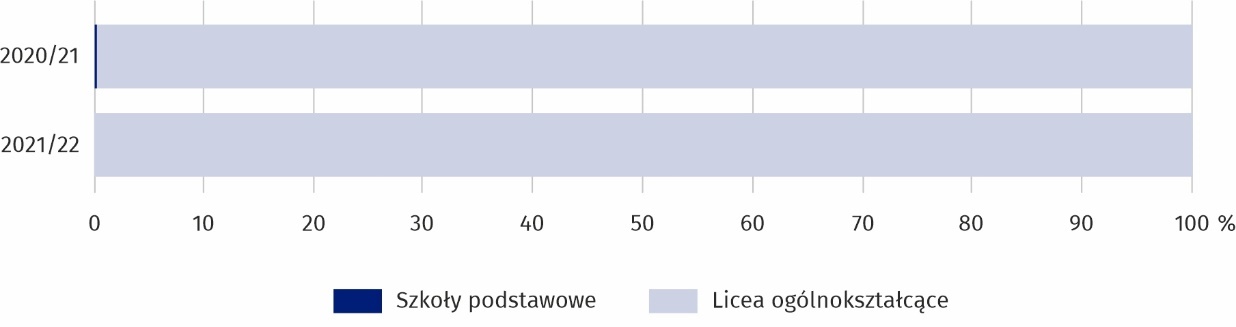 Szkoły dla dorosłych w roku szkolnym 2020/21 ukończyło 0,7 tys. osób (w tym 52,0% to kobiety), czyli o 10,8% mniej niż rok wcześniej. Aż 99,3% ogółu absolwentów tych szkół stanowiły osoby kończące edukację w liceach ogólnokształcących.Nauczanie języków obcych w szkołach dla dzieci i młodzieży oraz szkołach policealnychWażnym elementem edukacji jest nauka języków obcych. W województwie podlaskim wśród języków obcych nauczanych w szkołach dla dzieci i młodzieży zdecydowanie dominuje język angielski, z którego w roku szkolnym 2021/22 lekcje pobierało aż 98,3% ogółu uczniów tych szkół w województwie. Nauczano w nich również m.in. języka niemieckiego (29,8% ogółu uczniów), rosyjskiego (21,5%), francuskiego (3,3%) i hiszpańskiego (2,0%).W szkołach podstawowych dla dzieci i młodzieży najwięcej uczniów (98,5% ogółu) uczyło się języka angielskiego, następne w kolejności były: język niemiecki (19,0%), rosyjski (16,7%), hiszpański oraz francuski (po 1,3%).W szkołach ponadpodstawowych dla młodzieży nauka języków obcych przedstawiała się odmiennie w zależności od typu szkoły. Wśród języków obcych nauczanych w szkołach branżowych I stopnia dominowały dwa – język angielski, z którego lekcje pobierało 96,9% uczniów, oraz język rosyjski – 5,7%. W szkołach branżowych II stopnia 100,0% uczniów uczyło się języka angielskiego. W liceach ogólnokształcących najczęściej wykładany był język angielski, którego uczyło się aż 98,0% uczniów, następnie niemiecki – 49,8%, rosyjski – 32,1%, francuski – 13,3% oraz hiszpański – 6,4%. W technikach i ogólnokształcących szkołach artystycznych dających uprawnienia zawodowe najwięcej uczniów pobierało lekcje z języka angielskiego (aż 99,8%) oraz niemieckiego (64,3%), a następnie rosyjskiego (35,7%) i francuskiego (2,5%).W szkołach policealnych popularność języków obcych kształtowała się podobnie jak w szkołach dla dzieci i młodzieży. Najczęściej wykładany był język angielski, którego uczyło się 76,0% osób oraz niemiecki – 3,8%. Uczelnie W roku akademickim 2021/22 wśród 14 uczelni mających siedzibę na terenie województwa podlaskiego funkcjonowało 5 uczelni publicznych i 9 niepublicznych. Znajdowały się tutaj również filie uczelni z innych województw. W omawianym roku były to 2 placówki uczelni publicznych mających siedzibę w Warszawie, 1 placówka uczelni niepublicznej z siedzibą w Koninie oraz 1 placówka uczelni niepublicznej z siedzibą w Szczecinie.Tablica 6. Studenci uczelni1  według form studiów i grup kierunków kształcenia2  1 Łącznie z cudzoziemcami; bez filii Uniwersytetu w Białymstoku w Wilnie. 2 Zgodnie z Międzynarodową Klasyfikacją Kierunków Kształcenia (ISCED-F 2013).W analizowanym roku akademickim na uczelniach w województwie podlaskim kształciło się 28,9 tys. studentów (łącznie z cudzoziemcami; bez filii Uniwersytetu w Białymstoku w Wilnie), tj. o 1,7% więcej niż w roku poprzednim. Wśród nich znajdowało się 17,4 tys. kobiet, co stanowiło 60,4% ogółu studentów podlaskich uczelni. Przeważającą grupę, liczącą 20,8 tys. osób, tworzyli studenci studiów stacjonarnych, których udział w ogólnej liczbie studentów osiągnął 72,1% (w porównaniu z rokiem poprzednim ich liczba zwiększyła się o 0,5%). Na studiach niestacjonarnych naukę pobierało 8,1 tys. osób, tj. o 5,1% więcej niż rok wcześniej. Wśród osób kształcących się na uczelniach przeważali słuchacze uczelni publicznych. Ich liczba ukształtowała się na poziomie 24,1 tys. (o 0,5% wyższym niż przed rokiem), co stanowiło 83,5% ogółu studentów, natomiast na uczelniach niepublicznych studiowało 4,8 tys. osób (o 8,4% więcej niż rok wcześniej).Największą uczelnią w województwie jest Uniwersytet w Białymstoku, gdzie w końcu grudnia 2021 r. naukę pobierało 8,2 tys. studentów (a ponadto 0,2 tys. słuchaczy filii w Wilnie). Mniejsza liczba osób (7,0 tys.) kształciła się w tym czasie na Politechnice Białostockiej. Te dwie publiczne uczelnie skupiały 52,6% ogółu studentów podlaskich uczelni. Spośród uczelni niepublicznych największą liczbę słuchaczy zarejestrowano w Wyższej Szkole Medycznej w Białymstoku, gdzie wiedzę zdobywało 1,0 tys. osób, tj. 3,5% ogółu studiujących na uczelniach w Podlaskiem.W roku akademickim 2020/21 dyplomy ukończenia studiów pierwszego stopnia z tytułem licencjata bądź inżyniera, drugiego stopnia z tytułem magistra oraz jednolitych studiów magisterskich uzyskało 7,3 tys. osób (łącznie z cudzoziemcami; bez filii Uniwersytetu w Białymstoku w Wilnie). W grupie tej znajdowało się 4,7 tys. kobiet. W porównaniu z poprzednim rokiem liczba absolwentów zmniejszyła się o 6,6%. Z ich ogólnej liczby 74,0% otrzymało dyplom ukończenia studiów stacjonarnych. Najwięcej było absolwentów Uniwersytetu w Białymstoku (2,4 tys.) oraz Politechniki Białostockiej (1,8 tys.).Tablica 7. Absolwenci uczelni1 według form studiów i grup kierunków kształcenia2 1 Łącznie z cudzoziemcami; bez filii Uniwersytetu w Białymstoku w Wilnie. 2 Zgodnie z Międzynarodową Klasyfikacją Kierunków Kształcenia (ISCED-F 2013).Tablica 7. Absolwenci uczelni1 według form studiów i grup kierunków kształcenia2 (dok.)1 Łącznie z cudzoziemcami; bez filii Uniwersytetu w Białymstoku w Wilnie. 2 Zgodnie z Międzynarodową Klasyfikacją Kierunków Kształcenia (ISCED-F 2013).Według stanu w końcu grudnia 2021 r., na uczelniach w województwie studiowało łącznie 1,5 tys. obcokrajowców, tj. o 3,6% mniej niż przed rokiem. Dużym zainteresowaniem cudzoziemców cieszyły się studia stacjonarne, na których kształciło się 93,8% ogółu słuchaczy zagranicznych.Podobnie jak w latach poprzednich, najliczniejszą grupę – 473 osoby – stanowili obcokrajowcy studiujący na Uniwersytecie w Białymstoku, w tym 203 osoby – na filialnym wydziale ekonomiczno-informatycznym w Wilnie. Wśród studentów Uniwersytetu Medycznego w Białymstoku 454 osoby nie były obywatelami polskimi. W tej grupie znajdowało się 428 słuchaczy kierunku lekarskiego.W roku akademickim 2020/21 na podlaskich uczelniach dyplomy ukończenia studiów otrzymało 227 cudzoziemców, w tym studiów stacjonarnych – 206 osób. Najwięcej obcokrajowców (75 osób) zdobyło dyplom Uniwersytetu w Białymstoku, a wśród nich znaczącą grupę stanowili absolwenci filii Uniwersytetu w Wilnie (39 osób), oraz dyplom Politechniki Białostockiej (72 osoby).UwagaInformacje zawarte w niniejszym opracowaniu zaprezentowano według stanu organizacyjnego systemu edukacji, regulowanego ustawą z dnia 14 grudnia 2016 r. – Prawo oświatowe (Dz. U. z 2021 r. poz. 1082, z późn. zm.), ustawą z dnia 7 września 1991 r. o systemie oświaty (Dz. U. z 2021 r. poz. 1915) oraz ustawą z dnia 20 lipca 2018 r. – Prawo o szkolnictwie wyższym i nauce (Dz. U. poz. 1668, z późn. zm.). Przedstawione informacje, z wyjątkiem danych o uczelniach, opracowano na podstawie systemu informacji oświatowej administrowanego przez Ministerstwo Edukacji i Nauki.Od 1 września 2017 r. rozpoczęto reformę sytemu edukacji, która wprowadziła: 8-letnią szkołę podstawową, 4-letnie liceum ogólnokształcące, 5-letnie technikum, 3-letnią szkołę branżową I stopnia, 2-letnią szkołę branżową II stopnia oraz zlikwidowała gimnazja.Dane dotyczące wychowania przedszkolnego oraz szkół (poza uczelniami) podano według stanu na początku roku szkolnego, a dane o absolwentach – na koniec roku szkolnego. Dane o studentach zaprezentowano według stanu w dniu 31 grudnia. Dane o absolwentach uczelni dotyczą osób, które uzyskały dyplom ukończenia studiów wyższych  w okresie od 1 stycznia do 31 grudnia.W przypadku cytowania danych Głównego Urzędu Statystycznego prosimy o zamieszczenie informacji: „Źródło danych GUS”, a w przypadku publikowania obliczeń dokonanych na danych opublikowanych przez GUS prosimy o zamieszczenie informacji: „Opracowanie własne na podstawie danych GUS”.Wyszczególnienie2020/212021/222020/212021/222020/212021/22Wyszczególnienieogółemogółemw tymw tymw tymw tymWyszczególnienieogółemogółemprzedszkolaprzedszkolaoddziały przedszkolne przy szkołach podstawowychoddziały przedszkolne przy szkołach podstawowychPlacówki 663674313321279278w tym na wsi 3073123639214212Oddziały 2228229715511593567603w tym na wsi 604636150166375403Dzieci 41977439583091932095936310386w tym na wsi 9950107573040332255316254w tym:w wieku 5 lat 10520111947891834021942542w tym na wsi 2648283880786015111723w wieku 6 lat 10897110806646680442124217w tym na wsi 2946293375771721882210Wyszczególnieniea – 2020/21b – 2021/22Wyszczególnieniea – 2020/21b – 2021/22SzkołyUczniowieUczniowieAbsolwenci1Absolwenci1Wyszczególnieniea – 2020/21b – 2021/22Wyszczególnieniea – 2020/21b – 2021/22Szkołyogółemw tym dziewczętaogółemw tym dziewczętaOGÓŁEMa423888464289899994963b4188982143315103544932Szkoły podstawowe (bez szkół specjalnych)a393876134249098254888Szkoły podstawowe (bez szkół specjalnych)b3898861642924101884874w tym szkoły filialnea710641––b711348––Szkoły podstawowe specjalnea30123340817475b29120539116658Wyszczególnieniea – 2020/21b – 2021/22Wyszczególnieniea – 2020/21b – 2021/22SzkołyUczniowieUczniowieAbsolwenci1Absolwenci1Wyszczególnieniea – 2020/21b – 2021/22Wyszczególnieniea – 2020/21b – 2021/22Szkołyogółemw tym dziewczętaogółemw tym dziewczętaOGÓŁEMa204453072191593934669b205455692190692724656Szkoły branżowe I stopniaa4942691130881235b4944391198845215Szkoły branżowe II stopniaa36012..b38521..Licea ogólnokształcącea72205671319847693038b73204301306948623112Technikaa5819652708635901313b5819845713434091221Ogólnokształcące szkoły artystyczne dające uprawnienia zawodowea43933318963Ogólnokształcące szkoły artystyczne dające uprawnienia zawodoweb43893298271Szkoły specjalne przysposabiające do pracya183661586420Szkoły specjalne przysposabiające do pracyb183811557437Lata szkolneSzkołyUczniowieUczniowieAbsolwenciaAbsolwenciaLata szkolneSzkołyogółemw tym kobietyogółemw tym 
kobiety2020/214159234223168612952021/22387371483413371043Wyszczególnieniea – 2020/21b – 2021/22Wyszczególnieniea – 2020/21b – 2021/22SzkołyUczniowieUczniowieAbsolwenci1Absolwenci1Wyszczególnieniea – 2020/21b – 2021/22Wyszczególnieniea – 2020/21b – 2021/22Szkołyogółemw tym kobietyogółemw tym kobietyOGÓŁEMa2722641073831405b221979903741385Szkoły podstawowea154––b–––54Licea ogólnokształcącea2622591069831405b221979903736381Wyszczególnieniea – 2020/21b – 2021/22Wyszczególnieniea – 2020/21b – 2021/22OgółemW tym kobietyZ ogółem na studiachZ ogółem na studiachZ ogółem na studiachZ ogółem na studiachWyszczególnieniea – 2020/21b – 2021/22Wyszczególnieniea – 2020/21b – 2021/22OgółemW tym kobietystacjonarnychstacjonarnychniestacjonarnychniestacjonarnychWyszczególnieniea – 2020/21b – 2021/22Wyszczególnieniea – 2020/21b – 2021/22OgółemW tym kobietyrazemw tym 
kobietyrazemw tym 
kobietyOGÓŁEMa2836316870207051252276584348b2885617426208051266980514757Kształceniea2300173413681018932716b189414421095826799616Nauki humanistyczne i sztukaa1682113916821139––Nauki humanistyczne i sztukab1777121617771216––Nauki społeczne, 
dziennikarstwo i informacjaa29912005178611821205823Nauki społeczne, 
dziennikarstwo i informacjab29812045179112011190844Biznes, administracja i prawoa454828972613166619351231Biznes, administracja i prawob567233563416199222561364Nauki przyrodnicze, 
matematyka i statystykaa795557795557––Nauki przyrodnicze, 
matematyka i statystykab714484714484––Technologie 
teleinformacyjnea1597194129716830026Technologie 
teleinformacyjneb1662193137217629017Technika, przemysł, budownictwoa4467142535851289882136Technika, przemysł, budownictwob4102132133081188794133Rolnictwoa49615712652370105Rolnictwob47814910847370102Zdrowie i opieka społecznaa66404997543040681210929Zdrowie i opieka społecznab758657655920445116661314Usługia215212821460975692307Usługib155010461011796539250Indywidualne studia 
międzyobszarowea69548356340813275Indywidualne studia 
międzyobszaroweb440409293292147117Wyszczególnieniea – 2019/20b – 2020/21Wyszczególnieniea – 2019/20b – 2020/21OgółemW tym kobietyZ ogółem studiówZ ogółem studiówZ ogółem studiówZ ogółem studiówWyszczególnieniea – 2019/20b – 2020/21Wyszczególnieniea – 2019/20b – 2020/21OgółemW tym kobietystacjonarnychstacjonarnychniestacjonarnychniestacjonarnychWyszczególnieniea – 2019/20b – 2020/21Wyszczególnieniea – 2019/20b – 2020/21OgółemW tym kobietyrazemw tym 
kobietyrazemw tym 
kobietyOGÓŁEMa785552185438365424171564b733347175426354119071176Kształceniea891763471407420356b868739481407387332Nauki humanistyczne i sztukaa47034746434166Nauki humanistyczne i sztukab424303....Nauki społeczne, 
dziennikarstwo i informacjaa805597445320360277Nauki społeczne, 
dziennikarstwo i informacjab781568471350310218Wyszczególnieniea – 2019/20b – 2020/21Wyszczególnieniea – 2019/20b – 2020/21OgółemW tym kobietyZ ogółem studiówZ ogółem studiówZ ogółem studiówZ ogółem studiówWyszczególnieniea – 2019/20b – 2020/21Wyszczególnieniea – 2019/20b – 2020/21OgółemW tym kobietystacjonarnychstacjonarnychniestacjonarnychniestacjonarnychWyszczególnieniea – 2019/20b – 2020/21Wyszczególnieniea – 2019/20b – 2020/21OgółemW tym kobietyrazemw tym 
kobietyrazemw tym 
kobietyBiznes, administracja i prawoa1321918729490592428Biznes, administracja i prawob1483963891572592391Nauki przyrodnicze, 
matematyka i statystykaa252202252202––Nauki przyrodnicze, 
matematyka i statystykab285211285211––Technologie 
teleinformacyjnea3195727854413Technologie 
teleinformacyjneb32747....Technika, przemysł, budownictwoa1314536106148825348Technika, przemysł, budownictwob1179432100340217630Rolnictwoa1104243206722Rolnictwob1344039119529Zdrowie i opieka społecznaa151312521176968337284Zdrowie i opieka społecznab13241062120596411998Usługia757452441320316132Usługib45129227021918173Indywidualne studia 
międzyobszarowea103527844258Indywidualne studia 
międzyobszaroweb7760....Opracowanie merytoryczne:Urząd Statystyczny w BiałymstokuDyrektor Ewa Kamińska-GawrylukTel: 85 749 77 15Rozpowszechnianie:Informatorium StatystyczneTel: 85 749 77 45, 85 749 77 88bialystok.stat.gov.pl 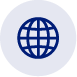 @Bialystok_STAT 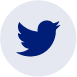 @UrzadStatystycznywBialymstoku 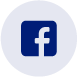 